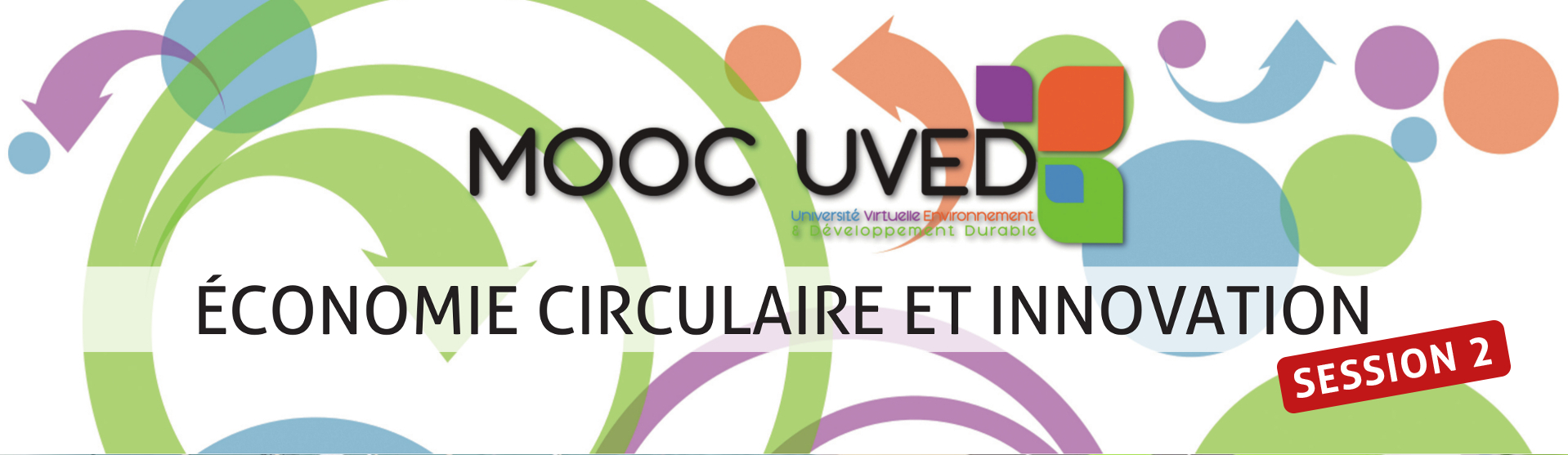 Bibliographie semaine 3Voici quelques références conseillées par Sabine Barles pour approfondir les vidéos de cette semaine de cours sur l'analyse des flux de matières à l'échelle des territoires :
Ouvrages et rapportsBARLES, S. L’écologie territoriale et les enjeux de la dématérialisation des sociétés : l’apport de l’analyse des flux de matières, Développement durable des territoires 5(1), 2014. Commissariat Général au Développement Durable, 2014. Comptabilité des flux de matières dans les régions et les départements. Guide méthodologique. Références, juin 2014, 114p.La Bourgogne comptabilise ses flux de matières, Repères 64, déc. 2013.CGDD – SOES. Le cycle des matières dans l’économie française. La Défense : MEDDE (coll. « Repères »), sept. 2013. 56 p. SWILLING, M., ROBINSON, B., MARVIN, S., HODSON, M. (éds.). City-Level Decoupling: Urban resource flows and the governance of infrastructure transitions. A Report of the Working Group on Cities of the International Resource Panel. Nairobi : UNEP, 2013. 